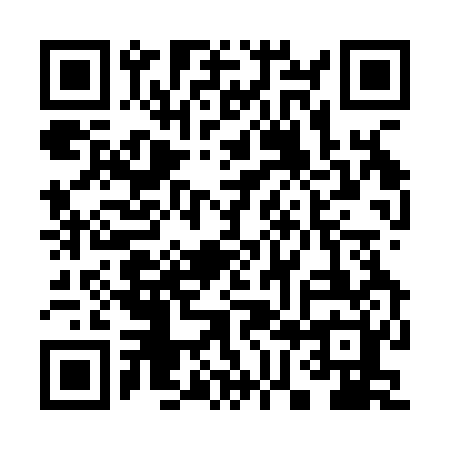 Prayer times for Rydzewo Szlacheckie, PolandMon 1 Apr 2024 - Tue 30 Apr 2024High Latitude Method: Angle Based RulePrayer Calculation Method: Muslim World LeagueAsar Calculation Method: HanafiPrayer times provided by https://www.salahtimes.comDateDayFajrSunriseDhuhrAsrMaghribIsha1Mon3:586:0312:345:007:079:042Tue3:556:0112:345:027:089:073Wed3:515:5812:345:037:109:094Thu3:485:5612:335:047:129:125Fri3:455:5312:335:067:149:146Sat3:425:5112:335:077:169:177Sun3:395:4912:335:087:179:198Mon3:355:4612:325:107:199:229Tue3:325:4412:325:117:219:2510Wed3:295:4212:325:127:239:2711Thu3:255:3912:315:137:259:3012Fri3:225:3712:315:157:279:3313Sat3:195:3512:315:167:289:3514Sun3:155:3212:315:177:309:3815Mon3:125:3012:305:187:329:4116Tue3:085:2812:305:207:349:4417Wed3:055:2512:305:217:369:4718Thu3:015:2312:305:227:379:5019Fri2:575:2112:305:237:399:5320Sat2:545:1912:295:247:419:5621Sun2:505:1612:295:267:439:5922Mon2:465:1412:295:277:4510:0223Tue2:425:1212:295:287:4710:0624Wed2:385:1012:295:297:4810:0925Thu2:345:0812:285:307:5010:1226Fri2:305:0612:285:317:5210:1627Sat2:265:0312:285:337:5410:1928Sun2:225:0112:285:347:5610:2329Mon2:184:5912:285:357:5710:2730Tue2:164:5712:285:367:5910:30